МИНИСТЕРСТВО ОБРАЗОВАНИЯ И НАУКИ МУРМАНСКОЙ ОБЛАСТИГАУДПО МО «ИНСТИТУТ РАЗВИТИЯ ОБРАЗОВАНИЯ»V региональный Форумработников дошкольного образования Мурманской области«ДОШКОЛЬНОЕ ОБРАЗОВАНИЕ МУРМАНСКОЙ ОБЛАСТИ:РАЗВИВАЮЩЕЕ И РАЗВИВАЮЩЕЕСЯ»21 ноября 2017 года ПРОГРАММАМесто проведения Форума:ГАОУ МО ДОД «Мурманский областной центр дополнительного образования детей «Лапландия»
(г. Мурманск, проспект Героев-Североморцев, д. 2)Регламент работы ФорумаРабота площадок1. Профессиональная экспертная площадка «Совершенствование оценки качества дошкольного образования: опыт, перспективы» (Актовый зал)Модератор – Малахова Оксана Владимировна, заведующий кафедрой дошкольного образования ГАУДПО МО «Институт развития образования», к.п.н., доцент1. Современные подходы к реализации образовательной деятельности                      с использованием информационно-коммуникационных технологий в ДОО города Апатиты.Сусь Татьяна Александровна, главный специалист Управления образования администрации г. Апатиты2. Оценка качества дошкольного образования детей с ОВЗ как инструмент его развития.Пельтихина Юлия Валерьевна, заведующий ДОУ № 9, п. Кильдинстрой,Кольский район3. Проектирование программы развития качества образования в ДОО.Маковская Лилия Анатольевна, старший воспитатель ДОУ № 8, п. Ревда,Ловозерский район4. Формирование психологической готовности воспитанников ДОО                    к учебной деятельности как показатель качества дошкольного образования.Борисова Людмила Федоровна, педагог-психолог ДОУ № 6, г. Полярные Зори5. Реализация проекта по формированию социальных навыков                              и приобщению к культурным ценностям воспитанников ДОО «Кадетское движение в дошкольной образовательной организации».Стояновская Анжела Владимировна, заведующий ДОУ № 4, г. Полярный, ЗАТО Александровск6. Система развития физической культуры воспитанников ДОО как условие развития качества муниципальной системы дошкольного образования.Непеина Елена Геннадьевна, главный специалист отдела общего и дополнительного образования Управления образования администрации Кольского района7. Современный детский сад: инструменты для эффективной организации образовательной деятельности.Ерофеева Татьяна Николаевна, ведущий методист по дошкольному образованию, корпорация «Российский учебник»2. Дискуссионная площадка «Проектирование регионального содержания дошкольного образования» (Аудитория № 212)Модератор - Смирнова Ольга Дмитриевна, доцент кафедры дошкольногообразования ГАУДПО МО «Институт развития образования», к.п.н., доцент1. Педагогические условия эффективной реализации регионального содержания дошкольного образования.Шило Татьяна Валерьевна, старший воспитатель ДОУ № 2, г. Заозерск2. Проектирование образовательной деятельности в ДОО с учетом природных и социокультурных особенностей региона.Гледенова Татьяна Владимировна, старший воспитатель ДОУ № 5, пгт. Умба3. Планирование образовательной деятельности по реализации регионального содержания образовательной программы ДОО.Бойчук Ирина Александровна, зам. заведующего по УВР; Коряковская Наталья Васильевна, ст. воспитатель; ДОУ № 48, г. Апатиты 4. Формирование основ краеведения у детей дошкольного возраста                    в ходе реализации социально-педагогического проекта «В гармонии с природой».Попова Ольга Евгеньевна, воспитатель ДОУ № 6, г. Полярные Зори5. Реализация образовательного проекта этнокультурного воспитания детей дошкольного возраста.Гусева Виктория Евгеньевна, педагог-психолог ДОУ № 93, г. Мурманск6. Организация мини-музея в дошкольной образовательной организации.Зуйкова Раиса Федоровна, воспитатель ДОУ № 14, г. Ковдор   7. Ознакомление воспитанников ДОО с природными особенностями региона. Филипьева Анна Николаевна, воспитатель ДОУ № 18, г. Мончегорск3. Дискуссионная площадка «Современный дошкольник и цифровая дидактика: актуальные проблемы и перспективы» (Аудитория № 315)Модератор – Морозова Оксана  Владимировна, старший преподаватель кафедры дошкольного образования ГАУДПО МО «Институт развития образования»Сенсорная комната как средство развития воспитанников в ДОО.Надысева Юлия Михайловна, педагог-психолог ДОУ № 2, г. ОленегорскЭффективное использование информационно-коммуникационных технологий в коррекционно-развивающей деятельности с воспитанниками ДОО.Павлова Юлия Юрьевна, старший воспитатель ДОУ № 16, п. Тулома Инструменты цифровой дидактики в образовательной деятельности                  с воспитанниками ДОО.Чиботарь Анастасия Владимировна, воспитатель ДОУ № 7, г. Мончегорск Эффективная практика реализации метода проектов в компьютерной среде «ПервоЛого». Шумилова Ольга Сергеевна, учитель-логопед ДОУ № 6, г. Полярные Зори Реализация интерактивных технологий в коррекционной практике ДОО.Чередниченко Светлана Андреевна, учитель-логопед ДОУ № 6, г. ОленегорскПрактика использования световых планшетов с песком в коррекции речевых нарушений воспитанников ДОО.Рожкова Татьяна Викторовна, учитель-логопед ДОУ № 91, г. Мурманск Опыт реализации технологий биологической обратной связи (БОС)                         в логопедической работе с воспитанниками ДОО.Линникова Оксана Андреевна, учитель-логопед ДОУ № 2, г. Мончегорск; Кузнецова Татьяна Алексеевна, учитель-логопед ДОУ № 2, г. МончегорскЭффективная практика использования компьютерных игр в речевом развитии воспитанников ДОО.Чернышева Светлана Александровна, воспитатель ДОУ № 25, г. Мончегорск Инструменты цифровой дидактики в коррекции речевых нарушений воспитанников ДОО.Королькова Татьяна Григорьевна, учитель-логопед ДОУ № 59, г. Апатиты; Переверзева Оксана Николаевна, старший воспитатель ДОУ № 59, г. Апатиты4. Педагогическая студия «Развитие дошкольного образования воспитанников с ограниченными возможностями здоровья как фактор обеспечения равных возможностей воспитанников» (Аудитория № 201)Модератор - Игнатович Инна Игоревна, доцент кафедры дошкольного образования ГАУДПО МО «Институт развития образования», к.п.н., доцентНормативно-правовые аспекты дошкольного образования воспитанников с ограниченными возможностями здоровья.Игнатович Инна Игоревна, доцент кафедры дошкольного образования ГАУДПО МО «Институт развития образования», к.п.н. Модель дошкольного образования воспитанников с ОВЗ в условиях сельской ДОО.Яшина Екатерина Викторовна, учитель-логопед ДОУ № 16, пос. Тулома Система работы территориальной службы раннего сопровождения детей Кольского района с ограниченными возможностями здоровья.Букша Ирина Анатольевна, старший воспитатель ДОУ № 47, г. Кола Практика организации психолого-педагогического сопровождения детей-инвалидов в условиях ДОО. Любарец Виктория Владимировна, педагог-психолог ДОУ № 28, г. Мончегорск Создание комплексной поддержки детей с ОВЗ в группах компенсирующего вида ДОО.Курдина Ольга Николаевна, учитель-логопед ДОУ № 25, г. Мончегорск Эффективные практики слухоречевого развития воспитанников                            с нарушениями слуха в условиях ДОО.Щепкина Наталья Валерьевна, учитель-дефектолог ДОУ № 97, г. Мурманск Педагогическое сопровождение воспитанников с нарушениями зрения                  в группе компенсирующей направленности ДОО.Дараган Надежда Алексеевна, воспитатель ДОУ № 122, г. Мурманск  Использование интерактивных игр в образовательной деятельности воспитанников с задержкой психического развития. Федотьева Валентина Петровна, воспитатель ДОУ № 4, г. Заполярный 5. Презентационная площадка «Формирование и развитие предметно-пространственной образовательной среды в условиях реализации ФГОС ДО»(Аудитория № 308)Модераторы – Татаринова Валерия Сергеевна, доцент кафедры дошкольного образования ГАУДПО МО «Институт развития образования», к.п.н.; Зимина Юлия Николаевна, старший преподаватель кафедры дошкольного образования ГАУДПО МО «Институт развития образования»Модель предметно-пространственной образовательной среды ДОО -  «Город Детства – Город Игры». Кагаева Надежда Николаевна, учитель-логопед ДОУ № 139, г. Мурманск Реализация принципа трансформируемости в предметно-пространственной образовательной среде ДОО. Горшкова Юлия Михайловна, старший воспитатель ДОУ № 6, г. Полярные ЗориПредметно-пространственная среда как условие полихудожественного воспитания в ДОО.Можаровская Ирина Николаевна, воспитатель ДОУ № 10, г. МончегорскПроектирование предметно-пространственной среды как условия формирования духовно-нравственной сферы личности воспитанников ДОО.Бойчук Ирина Александровна, заместитель заведующего по УВР, ДОУ № 48, г. АпатитыЭффективная практика использования «экологической тропы» в предметно-пространственной среде ДОО. Климкова Татьяна Владимировна, воспитатель ДОУ № 157, г. МурманскПроектирование предметно-пространственной среды для воспитанников                 с задержкой психического развития в соответствии с требованиями ФГОС ДО. Суворова Вера Евгеньевна, учитель-дефектолог ДОУ № 1, ЗАТО ВидяевоПредметно-пространственная среда как фактор качества коррекционно-образовательной деятельности в ДОО.Пенечко Татьяна Анатольевна, старший воспитатель ДОУ № 50, г. Мурманск Создание развивающей предметно-пространственной среды в ДОО на основе регионального содержания. Павловицкая Светлана Валентиновна, старший воспитатель ДОУ № 136,г. Мурманск 6. Дискуссионная площадка «Современные стратегии педагогов дошкольных образовательных организаций по развитию игрового взаимодействия воспитанников»(Аудитория № 403)Модератор – Гошева Екатерина Николаевна, доцент кафедры дошкольного образования ГАУДПО МО «Институт развития образования», к.п.н.1. Технология «Ситуация» как инструмент организации познавательной деятельности дошкольников (на примере комплексной образовательной программы «Мир открытий»).Королева Светлана Ивановна, ведущий методист по дошкольному образованию, НОУ ДПО Институт системно-деятельностной педагогики, г. Москва2. Развитие игрового взаимодействия родителей с детьми в Центре игровой поддержки ребенка.Мигдалева Елена Алексеевна, ст. воспитатель ДОУ № 135, г. Мурманск3. Инклюзивный театр как форма организации социо-игрового взаимодействия участников образовательных отношений.Трифонова Надежда Ивановна, ст. воспитатель ДОУ № 38, г. Заполярный4. Моделирование игрового пространства ДОО как условие позитивной социализации воспитанников.Левушкина Юлия Игоревна, учитель-дефектолог ДОУ № 7, г. Полярные Зори5. Развитие творческих игр воспитанников ДОО.Телегина Анна Владимировна, педагог-дефектолог ДОУ № 13, г. Мурманск6. Интерактивный кукольный театр как средство формирования игровой компетентности воспитанников ДОО.Дроздова Елена Александровна, ст. воспитатель ДОУ № 8, г. Заполярный7. Эффективные практики разновозрастного игрового взаимодействия воспитанников ДОО.Галка Светлана Владимировна, воспитатель ДОУ № 5, г. Полярные Зори8. Театрализованные игры как средство формирования межличностных отношений воспитанников ДОО.Сизова Серафима Владимировна, педагог-психолог ДОУ № 30, г. Кировск7. Дискуссионная площадка «Физическое развитие и приобщение                  к здоровому образу жизни воспитанников дошкольных образовательных организаций в условиях Кольского Севера» (Аудитория № 305)Модератор - Татур Елена Евгеньевна, старший преподаватель кафедры дошкольного образования ГАУДПО МО «Институт развития образования»1. Эффективные методики укрепления физического развития воспитанников ДОО.Мельникова Ирина Витальевна, инструктор по физической культуре ДОУ № 12, п. Мурмаши2. Современные подходы к развитию двигательной деятельности воспитанников ДОО.Кирюшина Юлия Евгеньевна, воспитатель ДОУ № 8, г. Мончегорск3. Опыт взаимодействия ДОО и семьи по формированию навыков здорового образа жизни у воспитанников.Огорчалова Наталья Николаевна, воспитатель ДОУ № 29, г. Ковдор4. Практика организации подвижных игр регионального содержания                        в физическом развитии дошкольников.Бадия Анна Валерьевна, инструктор по физической культуре ДОУ № 7,г. Мончегорск5. Обогащение двигательного опыта воспитанников ДОО.Шулика Ольга Станиславовна, инструктор по физической культуре ДОУ № 1, ЗАТО Видяево6. Развитие физических качеств воспитанников ДОО посредством организации двигательной деятельности.Семакова Ольга Владимировна, инструктор по физической культуре ДОУ № 101, г. Мурманск7. Опыт участия воспитанников ДОО в реализации задач комплекса ГТО.Одинцова Алла Александровна, инструктор по физической культуре ДОУ № 47, г. Кола8. Плавание как средство приобщения к здоровому образу жизни воспитанников ДОО.Кузьмина Жанна Владиславовна, инструктор по физической культуре ДОУ № 32, г. Мончегорск8. Дискуссионная площадка «Эффективное взаимодействие                     с родителями воспитанников дошкольных образовательных организаций как критерий качества дошкольного образования в условиях реализации ФГОС ДО» (Аудитория № 401)Модератор – Дубровина Наталья Игоревна, старший преподаватель кафедры дошкольного образования ГАУДПО МО «Институт развития образования»Опыт реализации интерактивных технологий во взаимодействии                         с родителями воспитанников в ДОО.Якушева Надежда Владимировна, старший воспитатель ДОУ № 38,г. ЗаполярныйЭффективные формы взаимодействия педагогов ДОО с семьями воспитанников. Виноградова Ирина Борисовна, воспитатель ДОУ № 1, г. МончегорскДетско-родительский клуб как форма взаимодействия с родителями воспитанников ДОО.Антонова Елена Евгеньевна, педагог-психолог ДОУ № 10, г. МончегорскРеализация совместного проекта педагогов, воспитанников и их родителей «Вместе лучше».Войнова Надежда Геннадьевна, педагог-психолог ДОУ № 61, г. АпатитыЭффективная практика проектной деятельности в работе учителя-логопеда.Дайнеко Светлана Евгеньевна, учитель-логопед ДОУ № 125, г. МурманскПроект как метод взаимодействия педагога с семьями воспитанников ДОО.Черенцова Татьяна Валериевна, воспитатель ДОУ № 32, г. МончегорскТеатрализованная деятельность как средство взаимодействия педагогов ДОО с родителями воспитанников.Залесова Елена Викторовна, воспитатель ДОУ № 47, г. КолаМастер-класс «Сотрудничество педагогов и родителей в творческой мастерской».Татаурова Марина Николаевна, воспитатель ДОУ № 4, г. ЗаполярныйПленарное заседание Форума(Актовый зал)Открытие пленарного заседанияКарпенко Наталия Николаевна, министр образования и науки Мурманской области, к.п.н.Инновационная деятельность по апробации и внедрению системно-деятельностного подхода в образовательную деятельность дошкольных образовательных организаций Мурманской областиКоролева Светлана Ивановна, ведущий методист по дошкольному образованию НОУ ДПО Института системно-деятельностной педагогики, г. Москва3. Взаимодействие с семьями воспитанников в условиях реализации системно-деятельностного подхода в дошкольном образовании.Дядюнова Ирина Александровна, заведующий кафедрой дошкольного и начального образования АПКиППРО, г. Москва, к.п.н.4. Развитие системы ранней помощи детям с ограниченными возможностями здоровья.Малахова Оксана Владимировна, заведующий кафедрой дошкольногообразования ГАУДПО МО «Институт развития образования», к.п.н., доцент5. Создание эффективной системы управления качеством муниципальной системы дошкольного образования.Кострова Светлана Валерьевна, начальник отдела общего, дополнительного образования и воспитания, управление образования администрации ЗАТО Александровск6. Подведение итогов Форума.Малахова Оксана Владимировна, заведующий кафедрой дошкольного образования ГАУДПО МО «Институт развития образования», к.п.н., доцентЦеремония награждения работников сферы дошкольного образования Мурманской области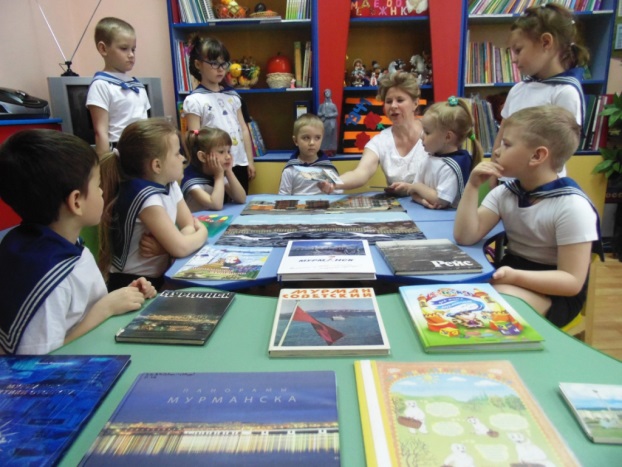 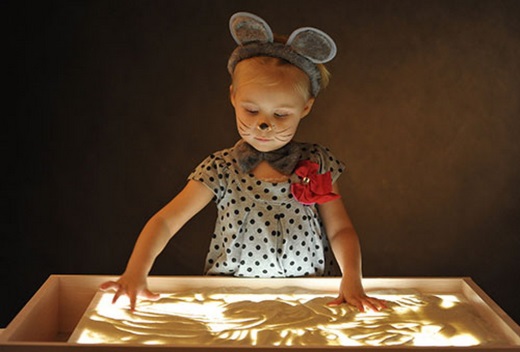 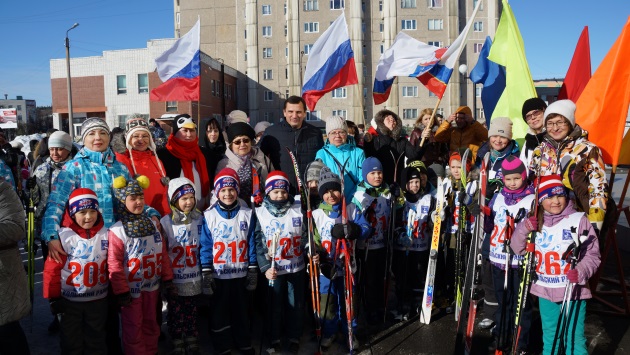 10.00–11.00– регистрация участников Форума10.00–16.00– выставочная экспозиция «Инновационный потенциал дошкольного образования Мурманской области»10.00–11.00– посещение технопарка «Кванториум»11.00–12.45– работа на площадках Форума12.45–13.30– перерыв13.30–15.30– пленарное  заседание 